Introduction to APA formatIn the elaboration and development of the CNCI Virtual University projects, the APA (American Psychological Association) format is used for the reception of scientific articles, research advances, reviews, texts and documents for congresses and scientific conferences. For this reason, it is useful to delve into the specifics of the format and handle it correctly in the projects carried out by the University.The APA style was used, from 1929, by the American Psychological Association and continued its evolution until today. Today, the updated format (seventh edition) is advantageous for referencing sources of information and ordering the bibliography of texts in the humanities, social sciences, and exact sciences, in different areas of the world.knowledge. In general, teachers and students with different backgrounds use the APA format because they consider it more accessible than others. For these reasons, it is quite popular in academia.APA standards are accessible, practical, and easy to understand after careful study. The updated standards in the 7th English edition of the manual will be used. Next, some guidelines will be announced to be used in a precise way, depending on the text with which you want to work and the bibliography that will be handled.APA format: general characteristics, use of figures and tablesGeneral characteristicsAcademic papers must adhere to the guidelines stipulated by their owninstitution; in this sense, the CNCI Virtual University requests to comply with the criteria of the APA format. The issues of this format are detailed below.Kind of paperSize: Letter / paper 8 1/2” x 11” (21.59 cm x 27.94 cm)marginsNext, the margins indicated by the APA standards for the content pages of a written work will be announced.Sheet: 2.54 cm (1 inch) on each edge of the sheet (top, bottom, left, right).Indentation: It is necessary to leave 5 to 7 spaces with the space bar that correspond to 1.20 centimeters, approximately, at the beginning of each paragraph, except in the first paragraph after a title, subtitle or in a heading.For a textual citation of more than 40 words: The space corresponding to 2.54 centimeters must be left on the left side of the entire block of text. If there are paragraphsWithin the citation, an additional half-centimeter indentation must be added in each one.Font or typefaceFonts that can be used according to APA standards: Times New Roman at 12 pts.,Calibri, Arial and Georgia at 11 pts, and Lucida Sans Unicode at 10 pts. However, for the publications of the CNCI Virtual University, the use of Times New Roman will be prioritized at 12 pts.Alignment: APA recommends aligning texts to the left. However, for University documents it will be recommended to continue using the alignmentjustified of the bodies of texts, and for the references, titles, subtitles and contents of tables, alignment to the left.Line spacing: For the preparation of documents, the University will recommend a line spacing of 1.5.page numberingAPA format has specific rules for page numbering. Then some of these rules will be announced.The numbers begin on the title page or title page of the document and should be located in the upper right corner. The numbering from the copyright page to the lists of tables and figures, including the dedication and preface pages, must be in Roman numerals. On the other hand, the content of the document (from the introduction onwards) is organized with Arabic numerals.abbreviations inAPA formatThese standards accept abbreviations in a moderate way. Similarly, abbreviations may not be used to name institutions, authors or similar terms in the references section, since it is necessary to disclose the sources in full. In addition, in the writing it is lawful to use abbreviations of an expression after making itself known in full. In this sense, the abbreviations in the wording may be used if the expression is repeated several times, otherwise it is not appropriate.Among the common abbreviations used are those that refer to units of measurement, time and some chemical compounds. Likewise, other common abbreviations are used in the references and editorial processes that are listed below:Chapter: ch.Edition:ed.Revised edition: ed.rev.Publisher(s): Ed. (Eds.)Translation or Translator(s): Trad. (Trans.)no date: ndPage(pages): p. (pp.)Volume (Volumes): Vol. (Vols.)Number: no.Supplement: Suppl.The use of abbreviations should be moderate, and it is appropriate to use the commonly known ones, only when they help the reader to better understand the text.Insertion of tables and figures in APA formatFor the tables and figures in a document, it will be necessary to include the following elements.Table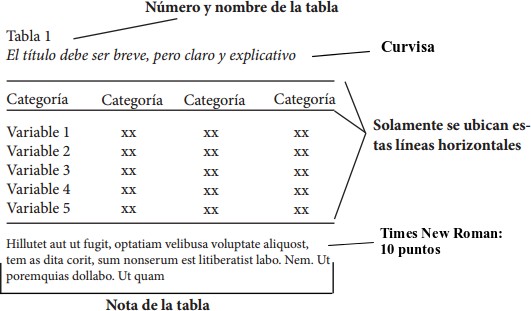 Table number:This is the first visible element of the table, it starts with a capital letter and ends with the table number. Example: “Table 1”.Table name:It is the title of the table, it must be short and descriptive. It is written in italics.Table and content:The table must be formed by only 3 horizontal lines, the upper one, the lower one and one that separates the header from the data. Each column must have a title in the header that describes the data.Table note:The note is integrated after the bottom line in Times New Roman, 10 points, with single line spacing, left alignment and no indents.Reference within table noteIf the table was taken from another publication, it should be referenced in the “Table note” section, taking into account the author-date format of these standards.Finally, the full reference of the table must be included in the list of references.As follows:FigureThe figures include graphs, diagrams, photographs, drawings, maps, among others. For its correct citation it is important to attend to the following example provided by the APA Manual: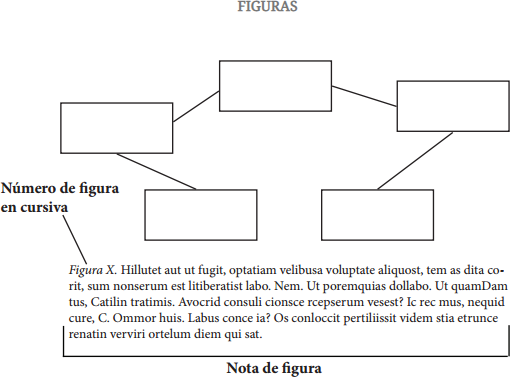 Figure:It is the first thing to see. The size should not exceed the margins of the document.Figure note:It must start with the number of the figure, example: Figure 1, in italics, followed by the description of the figure.If the figure was taken from another place, in the note of the figure, information must be added from where it was taken, taking into account the format of the APA standards of author-date.Finally, it should be included in the reference list as follows:Verbatim quotes and paraphrasesQuotesIt is necessary to highlight the importance that the quotes are concrete and specific, in addition, they must have a direct relationship with the argument that is exposed. Also, the author must resort to citations to argue, affirm and support the development of his text, as well as to give veracity and academic, analytical or scientific foundation to what he presents.References in the text, according to the APA format, are carried out with an author-date system. In this way, readers can quickly identify the text and locate the cited reference, should they need it.Verbatim quotesA text that is transcribed literally, to which no changes or modifications are made, is called a textual citation. In this modality, no transformations are made to the original material and only the citation is reproduced in the new text. Next, some guidelines will be given to better understand the textual citations and how they are carried out in the writing of a work that uses the APA standards.Length of in-text citationsIf the textual citation is less than 40 words, it is placed within the paragraph that is exposed and between quotation marks. On the contrary, when the textual citation is equal to or greater than 40 words, it must be placed outside the exposed paragraph, in another paragraph, with indentation in the left margin and without line spacing.The data used in this citation are: author's last name, year of publication andpage.or Examples:Verbatim quote of more than 40 words:Corporate Universities are educational entities that are constituted as a strategic tool designed to help their organizations achieve their objectives through activities that promote learning and knowledge at the individual and organizational level. (Vives, Hugas and Llie-Cardoza, 2015, p.66).Verbatim quote of less than 40 words:"when there is a high degree of complexity in an organization (both present and future) or when you want to work on the integration of the corporate culture" (Vives et al; 2015, p. 68).ParaphraseThe paraphrase or contextual quote is not a literal transcription of a text, but rather paraphrases or mentions something relevant to a given text. It even takes as its foundation concepts or information that it comments on in a different way from how it is found in the original text.In the contextual citation, in the body of the text, you must refer to the year in which the commented topic was addressed and the author's last name, in parentheses. The data used in this citation are: author's last name and year of publication. In this case, it is not necessary to reference the page.or Example:In an investigation, Battalio (2007) created two versions of the same course, one required interaction between the student-instructor pairs and two collaborative works.types of paraphraseWith emphasis on the author:the author's last name is mentioned in the body of the text, followed by the year in parentheses and, subsequently, the cited text.Example:Baladrón and Correyero (2013) mention that one of the challenges of Corporate Universities is their consolidation within organizations so that they adapt and are capable of training and reforming according to their own needs, objectives and purposes.With emphasis on the content of the text:the quoted text is placed, followed by the author's last name and the year.Example:To reinforce the systemic idea of ​​the problem, it can be stated that a fundamental aspect in the teaching-learning process is school performance (National Association of Universities and Institutions of Higher Education,2007).With emphasis on the date of publication:in the body of the text, the year of publication begins, followed by the author's last name and the cited text.Example:In 1970 it was stated that in the dialogic action theory it is up to the subjects to transform the world (Freire).quote quoteThe citation of the citation is the one that refers to a text that cites another author. So, the way to cite, in this case, is by referring to the two authors and the two years of publication. Likewise, it should be clarified which text was consulted. The quotation of the quotation can be textual or contextual, so the general rules mentioned above apply for each occasion.Citation of the citation with emphasis on the date:Example:In 1975, Korionov, quoted by Rivas (1985), on the crisis of a system said:By April 1971, according to estimates, there were 65,000 unemployed scientists and engineers in the United States. Dozens and even hundreds of engineers lined up offering their services as soon as they heard there was work somewhere. Thousands more give up the search and turn to selling shoes, cemetery plots or driving taxis. One in four chemists in the country is unemployed or works as a bartender in a brewery. (p.78).As can be seen in the example shown, a special emphasis is placed on the date on which the aforementioned criterion was issued. Thus, the importance of the year in which theissued the consideration stated above, to make a concrete and socio-historical evaluation of the fact.Later, an APA format table will be presented to take into account how a textual or contextual citation with one author, two authors or more is handled.The author and quotesWhen working with the APA format, especially with regard to textual citations and paraphrases, you can see how the citation modes vary depending on the number of authors and the emphasis that you want to manage. In this sense, it is important to know basic rules that allow the citation of texts to correspond to the characteristics of the number of authors, among other important details.Next, a table that has been reworked based on the APA rules and another table that handles the manual of this citation system will be exposed.Table 1Basic citation and paraphrase stylesSource: self made.Guide based on APA standards, adapted to CNCI Virtual University projects, to prepare and review bibliographic references in textsIt is important to note that in the seventh edition of APA, the last names of up to 20 authors of a source will be included in the final references.Printed and electronic booksPrinted bookAuthor's last name, Author's first name initial. (Year of publication). Title of the book in italics. Editorial.examplesPrinted book by one author:Iruegas, R. (2015). Oral trials in Mexico. National Institute of Criminal Sciences. Printed books by more than one author:Padrini, F. and Lucheroni, M. (1996). The great book of essential oils. From Vecchi. Table 2What to do when data is missing from a print bookSource: self made.EbookExclusively electronic bookAuthor's last name, Author's first name initial. (Year of publication). Title of the book in italics.http://www.xxxxExampleBenavente,S.(2015).		 The right of access to justice						 environmental.https://spda.org.pe/?wpfb_dl=1183Table 3What to do when data is missing from an e-bookSource: self made.printed book chapterAuthor's last name, Author's first name initial. (Year of publication). Chapter title. In Publisher's Name Initial, Publisher's Last Name (Ed.), Book Title in italics (pp. xxx- xxx). Editorial.ExampleWhite, C. (2006). The procedural subjects in the new criminal process. In S. García, O. Islas de González and L. Vargas (Eds.), Current Topics in Criminal Justice-sixth Conference on Criminal Justice (pp.123-153). National Autonomous University of Mexico-Institute of Legal Research.ebook chapterAuthor's last name, Author's first name initial. (Year of publication). Chapter title. In Publisher's Name Initial, Publisher's Last Name (Ed.), Book Title in italics (pp. xxx- xxx).http://www.xxxxxExampleLujan, A., Tentor, G., & Gamboa, D. (2008). The Government Boards in territorial development. In A. Arce, G. Blanco and M. Hurtado (Eds.), Public policies as a social object (pp.169-189).http://www.biblioteca.uach.cl/biblioteca_virtual/libros/2008/307.72CON2008.pdftranslation of a bookAuthor's last name, Author's first name initial. (Year of publication). Title of the book in italics (Trad. Initial of the author's name. Surname). Publisher (Original in language x, year of publication).ExampleMalhotra, N. (1997). Market research. A practical approach (Trad. V. de Parres). Prentice-Hall (Original in English, 1996).Book that brings together works by several authorsAuthor's last name, Author's first name initial. (Coordinator or compiler). (Year of publication). Title of the book in italics. Editorial.ExampleGómez, A. (Coord.). (2016). Criminal reform 2008-2016. The accusatory penal system in Mexico. National Institute of Criminal Sciences.Newspaper publicationprint magazine articleAuthor's last name, Author's first name initial. (month of year of publication). Article title. Name of the journal in italics, volume(issue), article page numbers separated by a hyphen.ExampleDuquino, L. (January-April 2018). Urban environmental sustainability, alternatives for an environmental public policy. Urban Territorial Log, 28(1), 141-149.Table 4What to do when data is missing from a print journal articleSource: self made.Electronic magazine articleAuthor's last name, Author's first name initial. (month of year of publication). Article title. Name of the journal in italics, volume(number).http://xxxxxExampleMuñoz, E., Estrada, E., and Morales, E. (September 2016). Achievements of environmental education and urban sustainability in Mexico. Electronic Journal of Educational Research, 18(3).http://www.scielo.org.mx/scielo.php?script=sci_arttext&pid=S1607-40412016000300003Table 5What to do when data is missing from an electronic journalSource: self made.print newspaper articleAuthor's last name, Author's first name initial. (day of the month of the year of publication). Title of the article or column. Name of the newspaper in italics, page(s) and section.ExampleRios, Y. (March 2, 2006). Question IP camcorder cost. The Century of Torreón, p.2E. Table 6What to do when data is missing from a print newspaperSource: self made.online newspaper articleAuthor's last name, Author's first name initial. (day of the month of the year of publication). Title of the article or column. Name of the newspaper in italics.http://xxxxxExamplePater, H. (June 17, 2019). 'Surprise, surprise!' | Have the gifts been converted toteachers in an obligation?				The country.	 https://elpais.com/elpais/2019/06/17/mamas_papas/1560763037_228122.htmlTable 7What to do when data is missing from an online newspaperSource: self made.References with doiWhen the source has the doi assignment, it is recommended to reference it as a URL, in this way:Magazine publication article with doiAuthor's last name, Author's first name initial. (month of year of publication). Article title. Name of the journal in italics, volume(number), pages separated by a hyphen.https://doi.org/ExampleWing, J. (March 2006). Computational thinking. Communications of the ACM, 49(3), 33-35.https://doi.org/1145/1118178.1118215Periodical article with doiAuthor's last name, Author's first name initial. (day of the month of the year of publication). Title of the article or column. Name of the newspaper in italics, volume(number), pages separated by a hyphen.https://doi.org/ExampleHerbst-Damm, K. and Kulik, J. (March 2005). Volunteer support, marital status, and the survival time of terminally ill patients. Health Psychology, 24(2), 225-229.https://doi.org/10.1037/0278-6133.24.2.225Theses and symposiaunpublished thesisAuthor's last name, Author's first name initial. (year of realization). Title of the thesis in italics (Unpublished bachelor's, master's or doctoral thesis). Name of the institution, Place.ExampleSanchez, A. (2019). Education as pedagogy of liberation (Master's thesis). University of Havana, Cuba.Table 7What to do when data is missing from an unpublished thesisSource: self made.Thesis of a databaseAuthor's last name, Author's first name initial. (year of publication). Title of the thesis in italics (Unpublished bachelor's, master's or doctoral thesis).http://xxxxxExampleVillasis, R. (2011). Indicators of urban sustainability: the case of the metropolitan area of ​​San Luis Potosí (Doctoral thesis).http://ambiental.uaslp.mx/pmpca/tesis/Doc/Gen2003- 02/2011_pmpca_villasiskeever.pdfTable 8What to do when a thesis data is missing from a databaseSource: self made.SymposiumCollaborator's last name, Collaborator's first initial. (month of the year of collaboration). Collaboration Title. In Initial of the name and Surname of the president (Chair), Title of the symposium in italics. Symposium held at the conference or forum of Organization Name, Venue.ExampleMaldonado, A., Jiménez, F., and Rodríguez, J. (junitedthe2018). dumpstersismart andtoself-sustainableorusingandenergyrrenewable with theFpurpose ofrreduce thecontamination andcraise awareness aboutrrecycling. In M. Carrillo (Chair),2nd International Forum on Public Policies for Sustainable Development: Horizons in the 21st Century. Symposium held in the forum of the Meritorious Autonomous University of Puebla, Mexico.Table 9What to do when data is missing from a symposiumSource: self made.Summary of a paper presented at a conference and retrieved onlineAuthor's last name, Author's first name initial. (month of year of publication). Title of the work in italics. Work presented in Name of the Congress or Conference, Place.http://xxxxxExampleRivero, M., Montilva, J., Barrios, J., Murúa, M., and Granados, G. (June 2009). An analysis of software development in Venezuelan companies. Paper presented at Seventh LACCEI Latin American and Caribbean Conference for Engineering and Technology,Venezuela.	http://www.laccei.org/LACCEI2009- Venezuela/Papers/IT214_Rivero.pdfTable 10What to do when data is missing from an abstract of a paper presented at a conference and retrieved onlineSource: self made.online communitiesOnline texts WebsiteAuthor's last name, Author's first name initial. (day of the month of the year). Text title.http://xxxxxExampleAldaz, P. (July 7, 2017). CDMX seeks to increase garbage recycling.http://www.eluniversal.com.mx/articulo/metropoli/cdmx/2017/07/7/cdmx-busca-incrementar- garbage-recyclingPDF documentAuthor's last name, Author's first name initial. (month of the year). Text title.http://xxxxxExampleAdell, J., Castellet, J., and Gumbau, J. (May 2004). Selection of an open source virtual teaching/learning environment for the Universitat Jaume I.http://cent.uji.es/doc/eveauji_es.pdfblog postLast name of the author, Initial of the name of the author or, failing that, Pseudonym of the author. (day of the month of the year). Title of the post.http://www.xxxxExamplePZ. Myers. (January 22, 2007). The unfortunate prerequisites and consequences ofpartutioningyourmind.			http://science- blogs.com/%20pharyngula/2007/01/the_unfortunate_prerequisites.phpTable 11What to do in case of missing text data onlineSource: self made.audiovisual mediaFilmProducer's last name, Producer's first initial. (Producer) and Surname of the director, Initial of the name of the director. (Director). (year). Movie title [Movie]. Country of origin: Studio.ExampleDisney, W. (Producer) and Reitherman, W. (Director). (1967). The Jungle Book [Film]. United States: Walt Disney Animation Studios.Table 12What to do if movie data is missingNote: own elaboration.music recordingWriter's last name, Writer's first initial. (copyright year). Title of the song [Recorded by the artist AA if he is different from the composer]. In Title of the album in italics [Recording medium: CD, record, cassette]. Place: Record label.(Date of recording if different from copyright date).ExampleLennon, J. and McCartney, P. (1969). Ella i Want You (Ella She Ella 's So Heavy) [Recorded by The Beatles]. On Abbey Road [CD]. London: Apple Records.*In case the recording date is different from the copyright, at the end, after the place and the record label, you must put the recording date in parentheses.Table 13What to do if music recording data is missingNote: own elaboration.video-youtubeProducer's last name, Producer's first initial. (Producer). (year). video title[Video].http://xxxxxExampleCNCI Virtual University. (Producer). Forum Laws for the protection of women [Video].https://www.youtube.com/watch?v=UDiUXRBhhC8Table 14What to do if YouTube video data is missingNote: own elaboration.podcastProducer's last name, Producer's first initial. (Producer). (day of the month of the year).Title of the video in italics[Format].http://xxxxxExampleVan Nuys, D. (Producer). (December 19, 2007). Shrink rap radio [Audio in podcast].http://www.shrinkrapradio.com/Table 15What to do if Podcast data is missingNote: Own elaboration based on APA standards.Work published informally, in self-archiving or databaseAuthor's last name, Author's first name initial. (year). Title in italics.http://xxxxxExampleMitchell, S. (2000). The import of uncertainty.http://philsci-archive.pitt.edu/162/Table 16What to do if informally posted, self-archiving, or database job data is missingNote: own elaboration.unpublished workAuthor's last name, Author's first name initial. (year). Manuscript title in italics.Unpublished manuscript, Manuscript submitted for publication, or Manuscript in preparation.ExampleTing, J., Flosheim, P., & Huang, W. (2008). Metal health help-seeking in ethnic minority populations: A theoretical perspective. Manuscript submitted for publication.Table 17What to do if missing data is missing from an unpublished workNote: own elaboration.Legal documentsName of the complete law or regulation (day of the month of the year). Source where it was officially published.https://xxxExampleFederal Labor Law. (July 2, 2019). Official Journal of the Federation.http://www.diputados.gob.mx/LeyesBiblio/pdf/125_020719.pdfSources:Aparicio, D. (November 18, 2019). APA Standards 7th Edition: 12 Changes You Need to Know.https://www.psyciencia.com/12-changes-norms-apa-7-edition/Elias, D. (September 14, 2019). APA Style 7th Edition: The Changes You Need To Know.https://www.mybib.com/blog/apa-style-7th-edition-changesappointment typeFirst citation in the textFollowing citations in the textFormat in parentheses, first citation inthe textParenthetical format, following citationsA single author workGonzalez (2001)Gonzalez (2001)(Gonzalez,2001)(Gonzalez, 2001)A work of two authorsGonzalez and Cuesta (2007)Gonzalez and Cuesta (2007)(González and Cuesta, 2007)(González and Cuesta, 2007)A job of three or moreauthorsNaylor et al. (1980)Naylor et al. (1980)(Naylor et al., 1980)(Naylor et al., 1980)Corporate author (with abbreviations)United Nations Educational, Scientific and Cultural Organization(UNESCO, 2015)UNESCO (2015)(United Nations Educational, Scientific and Cultural Organization [UNESCO], 2015)(UNESCO, 2015)Corporate author (no abbreviations)Secretary of Labor andSecretary of Labor and(Secretaryof work and(Secretariat of Labor andSocial Prevention (2018)Social Prevention (2018)Social Prevention, 2018)Social Prevention, 2018)Missing?SolutionPosition APosition BPosition CPosition DLackthe authorThe author is replaced withtitle.Qualificationfrom the book.(year).Editorial.Lackthe dateThe abbreviation sf is usedAuthor Last Name, First Name Initialof the author.(nd).Qualificationof the book in italics.Editorial.Publisher is missingThe data is omitted.Author Last Name, First Name Initialof the author.(year).Qualificationof the book in italics.What to do in case of missing data?What to do in case of missing data?What to do in case of missing data?What to do in case of missing data?What to do in case of missing data?What to do in case of missing data?Missing?SolutionPositionTOPositionB.Position CPosition DLackI knowtitle of the(year).http://www.xxxxthereplaces thebook.Authorauthor withtitle.LackIs usedLast name(nd).Title of the bookhttp://www.xxxxthetheof the author,on italicdateabbreviationInitial ofsfNameof the author.LackThe omittedLast name(year).http://www.xxxxthefact.of the author,qualificationInitial ofNameof the author.LackShouldthemeetsourcethroughanother sourceor aspart ofa base ofdata.What to do in case of missing data?What to do in case of missing data?What to do in case of missing data?What to do in case of missing data?What to do in case of missing data?What to do in case of missing data?What to do in case of missing data?Missing?SolutionPositionTOPosition BPosition CPosition DPositionANDLackthe authorThe author is replaced with the title.Qualificationfrom the article.(monthof the year).Name of themagazine	onitalics, volume(number),numbers ofpagesof	 article separated by a hyphen.Missing theIt is used theLast name(nd).title of theName ofnumbersdateabbreviationof the author,Article.the magazine infromsfInitial ofitalics,pagesNamevolume(wildebeesttheof the author.Mere),Articleseparatedfor	script.Missing theIs usedLast name(year).title of theName ofnumbersmonthonly the yearof the author,Article.the magazine infromInitial ofitalics,pagesNamevolume(wildebeesttheof the author.Mere),Articleseparatedby	ascript.Missing theIn case ofLast name(month oftitle of theName ofnumbersvolumedon't countof the author,year).Article.the magazine infromor thewith theseInitial ofitalics,pagesnumberdata, orNametheof thecount onof the author.Articlemagazineonly one, ifseparatedput thefor	datascript.existing ornone and I knowcontinue withThe number ofpages.Missing?SolutionPositionTOPosition BPosition CPosition DPositionANDLackthe authorThe author is replaced with the title.Article title.(monthof the year).Journal name in italics, volume(number).http://xxxx xLackthe dateThe abbreviation sf is usedAuthor Last Name, First Name Initialof the author.(nd).Article title.Journal name in italics, volume(nuMere).http://xxx xxLackthe monthOnly the year is used.Author Last Name, First Name Initialof the author.(year).Article title.Journal name in italics, volume(nuMere).http://xxx xxMissing volume or journal numberIn case of not having these data, or having only one, only the existing data or none are entered and the process continues.source.Author's last name, Author's first name initial.(monthof the year).Article title.Journal name in italics.http://xxx xxWhat to do in case of missing data?What to do in case of missing data?What to do in case of missing data?What to do in case of missing data?What to do in case of missing data?What to do in case of missing data?What to do in case of missing data?Missing?SolutionPositionTOPositionB.Position CPosition DPositionANDLackthe authorThe author is replaced with the title.Qualificationfrom the article.(day of the month of the year).Name of	Newspaper	onitalics,page and section numbers.Lackthe dateThe abbreviation sf is usedAuthor Last Name, First Name Initialof the author.(nd).Qualificationfrom the article.Name of the newspaper in italics,page and section numbers.Missing day and/or monthOnly available data are used.Author Last Name, First Name Initialof the author.(year).Qualificationfrom the article.Name of the newspaper in italics,page and section numbers.Missing?SolutionPosition APositionB.Position CPosition DPositionANDLackthe authorThe author is replaced with the title.Article title.(monthof the year).Name of	Newspaper	onitalics.http://xxxx xLackthe dateThe abbreviation sf is usedAuthor Last Name, First Name Initialof the author.(nd).Qualificationfrom the article.Name of the newspaper in italics.http://xxx xxMissing month and/or dayOnly available data are used.Author Last Name, First Name Initialof the author.(year).Qualificationfrom the article.Name of the newspaper in italics, volume(nuMere).http://xxx xxMissing?SolutionPosition APosition BPosition CPositionDPositionANDMissing theis replacedTitle of the(year).Name ofPlace.Authorto the author withthesis (Thesisthetitle.frominstitution,degree,master's degree ordoctoralunpublished).Missing theIt is used theSurname of(nd).Title of theName ofPlace.dateabbreviationauthor, initialthesis inthesfOf the nameitalicsinstitution,of the author.(Thesis ofdegree,master's degree ordoctoralunpublished).Missing theThe omittedSurname of(year).title of thePlace.name ofdata and ifauthor, initialbook intheprovidesOf the nameitalicsinstitutionthe placeof the author.(Thesis ofwhere I knowdegree,made.master's degree ordoctoralunpublished).What to do in case of missing data?What to do in case of missing data?What to do in case of missing data?What to do in case of missing data?What to do in case of missing data?What to do in case of missing data?Missing?SolutionPosition APosition BPosition CPosition DLackthe authorThe author is replaced with the title.Title of the thesis (Bachelor's, Master's or doctoral thesisunpublished).(year).http://xxxxxLackthe dateThe abbreviation sf is usedAuthor's last name, Author's first name initial.(nd).Thesis title in italics(Bachelor's, Master's or doctoral thesisunpublished).http://xxxxxThe name of the institution is missingThe data is omitted and the place where it ismade.Author's last name, Author's first name initial.(year).Book title in italics(Bachelor's thesis,master's degree orhttp://xxxxxdoctoralunpublished).Lackthe fountainMust be cited through another source or as part of a baseof data.What to do in case of missing data?What to do in case of missing data?What to do in case of missing data?What to do in case of missing data?What to do in case of missing data?What to do in case of missing data?What to do in case of missing data?Missing?SolutionPosition APosition BPosition CPositionDPosition EF-positionLackthe authoris replacedto the author with the title.Collaboration Title.(monthof the year).In Initial ofname and surname oftitle of thesymposium in italics.Symposiumled	toout in thepresident (Presidency).conference or forum Name of Organization, Place.Lackthe dateThe abbreviation sf is usedAuthor's last name, Author's first name initial.(nd).Collaboration Title.In Initial of the name and Surname of the president (Presidency),Title of the symposium in italics.Symposiumtaken to	 held at the conference or forum of Organization Name, Location.Collaboration Title MissingThis data is omitted and Collaboration in symposium is put.Author's last name, Author's first name initial.(monthof the year).Collaboration in symposium.In Initial of the name and Surname of the president (Presidency),Title of the symposium in italics.Symposium held at conference or forum Name of Organizationon, place.The name of the symposium is missingThis data is omitted and Collaboration in symposium is put.Author's last name, Author's first name initial.(monthof the year).Collaboration Title.Collaboration in symposium.Symposium Held at Name Conference or Forumof theOrganizationon, place.The place where it was made is missingThis data is omitted.Author's last name, Author's first name initial.(monthof the year).Collaboration Title.In Initial of the name and Surname of the president (Presidencia),Title of the symposium in italics.What to do in case of missing data?What to do in case of missing data?What to do in case of missing data?What to do in case of missing data?What to do in case of missing data?What to do in case of missing data?What to do in case of missing data?Missing?SolutionPosition APosition BPosition CPosition DPosition ELackthe authorThe author is replaced with the title.Work title.(monthof the year).Paper presented on behalf ofCongress	orConference, Place.http://xxxxxLackthe dateThe abbreviation sf is usedAuthor's last name, Author's first name initial.(nd).Work title.Paper presented on behalf ofCongress	orConference, Place.http://xxxxxThe name of the congress or conference is missingThis data is omitted and Collaboration in congress orconference.Author's last name, Author's first name initial.(monthof the year).Work title.Collaboration in congress or conference, Place.http://xxxxxThe place where it was made is missingThis data is omitted.Author's last name, Author's first name initial.(month of the year).Work title.Paper presented on behalf of the Congress orConference.http://xxxxxLackthe fountainMust be cited through another source or as partof a basisof data.What to do in case of missing data?What to do in case of missing data?What to do in case of missing data?What to do in case of missing data?What to do in case of missing data?What to do in case of missing data?Missing?SolutionPosition APositionB.Position CPosition DLackI knowtitle of the(month ofhttp://www.xxxxthereplaces thetextyear).Authorauthor with[Version].title.LackIs usedLast name(nd).Text title.http://www.xxxxthetheof the author,dateabbreviationInitial ofsfNameof the author.LackIt is describedLast name(month ofhttp://www.xxxxthetheof the author,year).qualificationdocumentInitial ofCome inNamebrackets.of the author.LackShouldthemeetsourcethroughanother sourceor aspart ofa base ofdata.What to do in case of missing data?What to do in case of missing data?What to do in case of missing data?What to do in case of missing data?What to do in case of missing data?What to do in case of missing data?Missing?SolutionPosition APositionB.Position CPosition DMissing theIt is replaced byTitle of the(year).Country of origin:manager anddirector and tofilmStudy.theproducer with[Film].producertitle.Missing thedirectoror theThey put theinformation of the director orSurname ofproducer, initial(year).Movie title[Film].Country of origin: Studio.producerproducer, ofname ofthat you have theproducer.information, and(Producer).are omitteddata thatmissing.Missing theIt is used theSurname of(nd).Title of theCountry of origin:dateabbreviationproducer,movie inStudy.sfInitial ofitalicsname of[Film].producer. (Producer) and Surname of the director, Initial of the name of the director.(Director).Missing theIt ends theSurname of(year).Title of theCountry of origin.studyreference withproducer,movie inthe country ofInitial ofitalicsorigin.name of[Film].producer.(Producer) andSurname ofdirector,Initial ofname ofdirector.(Director).What to do in case of missing data?What to do in case of missing data?What to do in case of missing data?What to do in case of missing data?What to do in case of missing data?What to do in case of missing data?What to do in case of missing data?What to do in case of missing data?Missing?SolutionpositionnaPosition BpositionnCPosition DPositionANDPositionFMissing theI knowQualification(year ofOnPlace: Seal(Datename ofsubstitutedof thecopyright).Qualificationrecord labelrecordingWriterand tosongtheif it is	Writer[Recordalbumdifferent fromwith thego get himonthe date	Title ofartistitalicsthetheAA yes[Means, mediumcopyrightsongisfrom).differentrecordingto then: CD,compositiondisk,thor].cassette].Missing theI knowSurname(nd).QualificationIn Title ofPlace:(Datedateemploysor ofof thealbumen	StamprecordingtheWriter,songitalicsdiscographyif it is	abbreviatInitial[Record[Source of	co.different fromura sfthego get himrecording:the date	Nameartistcd, disk,	thetheAA yescassette].copyrightWriter.is).differentto thecompositionthor].Missing theOmittedSurname(year ofQualificationPlace: Seal(Datename ofEastor ofcopyright).of therecord labelrecordingalbumfact.Writer,songif it is	Initial[Recorddifferent fromthego get himthe date	NameartistthetheAA yescopyrightWriter.is).differentto thecompositionthor].seal is missingI knowSurname(year ofQualificationIn Title ofPlace:(Daterecord labelconcludedor ofcopyright).of thealbumen	Stamprecordingand with himWriter,songitalicsdiscographyif it is	instead ofInitial[Record[Source of	co.different fromthethego get himrecording:the date	recordingNameartistcd, disk,	then.theAA yescassette].copyrightWriter.is)differentto thecompositionthor].What to do in case of missing data?What to do in case of missing data?What to do in case of missing data?What to do in case of missing data?What to do in case of missing data?What to do in case of missing data?Missing?SolutionPosition APosition BPosition CPosition DMissing theis replacedtitle of the(year).http://xxxxxproducerto the producervideo inwith the title.italics[Format].Missing theIt is used theLast nametitle of the(year).http://xxxxxdateabbreviationthevideo insfproducer,italicsInitial of[Format].name ofproducer.(Producer).What to do in case of missing data?What to do in case of missing data?What to do in case of missing data?What to do in case of missing data?What to do in case of missing data?What to do in case of missing data?Missing?SolutionPosition APosition BPosition CPosition Dproducer is missingis replacedto the producer with the title.title of thevideo [Format].(year).http://xxxxxLackthe dateThe abbreviation sf is usedProducer's last name, Producer's first initial.(Producer).Title of the video in italics[Format].(year).http://xxxxxWhat to do in case of missing data?What to do in case of missing data?What to do in case of missing data?What to do in case of missing data?What to do in case of missing data?What to do in case of missing data?Missing?SolutionPosition APosition BPosition CPosition DMissing theis replacedtitle in(2000).http://xxxxxAuthorto the author withitalics.the title ofjob.Missing theIt is used theLast name(nd).title inhttp://xxxxxdateabbreviationof the author,italics.sfInitial ofNameof the author.What to do in case of missing data?What to do in case of missing data?What to do in case of missing data?What to do in case of missing data?What to do in case of missing data?What to do in case of missing data?Missing?SolutionPosition APositionB.Position CPosition Dname is missingThe name of the author is replacedManuscript title.(year).unpublished manuscript,of the authorby the title of the manuscript.Manuscript submitted for publication or Manuscript inpreparation.Lackthe dateThe abbreviation sf is usedAuthor's last name, Author's first name initial.(nd).Manuscript title in italics.Unpublished manuscript, Manuscript submitted for publication or Manuscript inpreparation.